survey monkey link.htm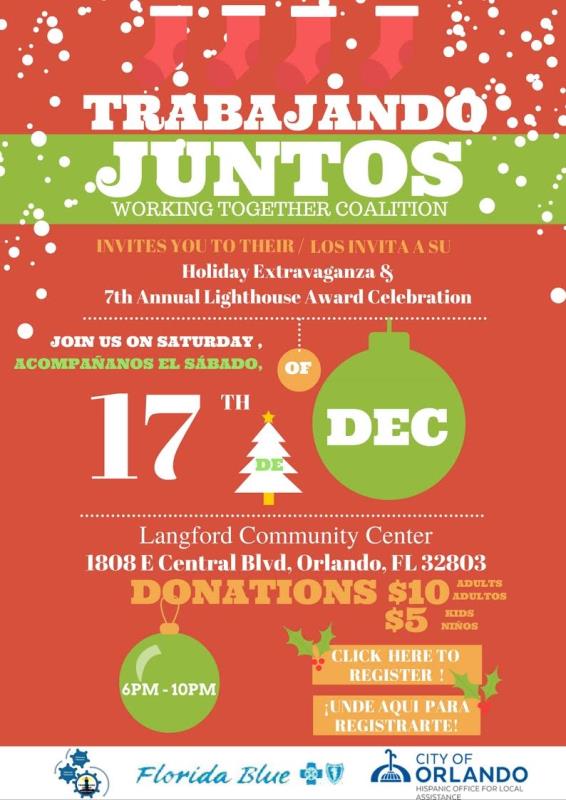 